Government College ChitturPalakkad – 678 104------------------------------------------------------------------------------------------------------------------------DEPARTMENT OF ELECTRONICSWeb : https://chitturcollege.ac.in/ | Email : electronics@chitturcollege.ac.in======================================================List of programmes conducted in the academic year 2022-2023 (June 1 to  May 31)Name & Signature of  the  department head/ Co-ordinatorCertified that the details of all the programmes listed above have been received by the IQAC in proper format .Chittur										IQAC Coordinator(Name)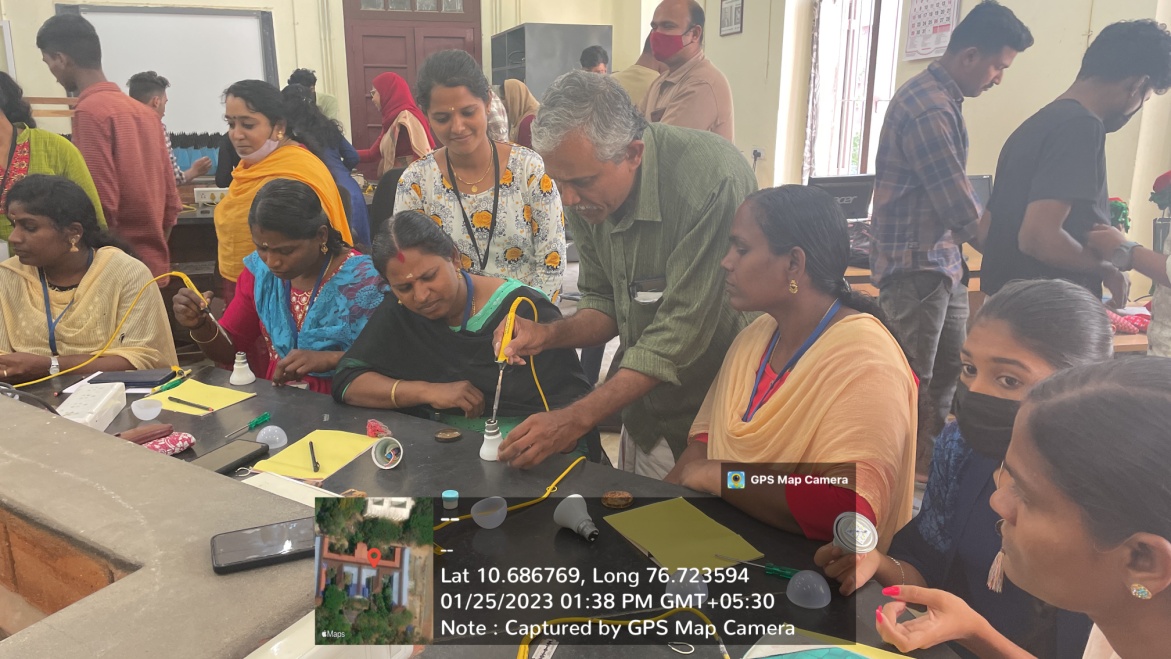 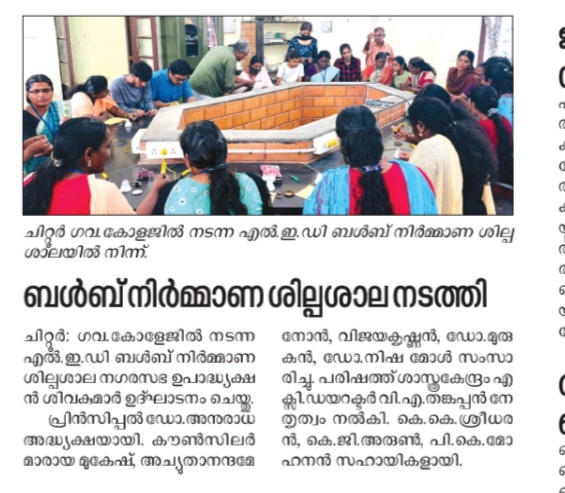 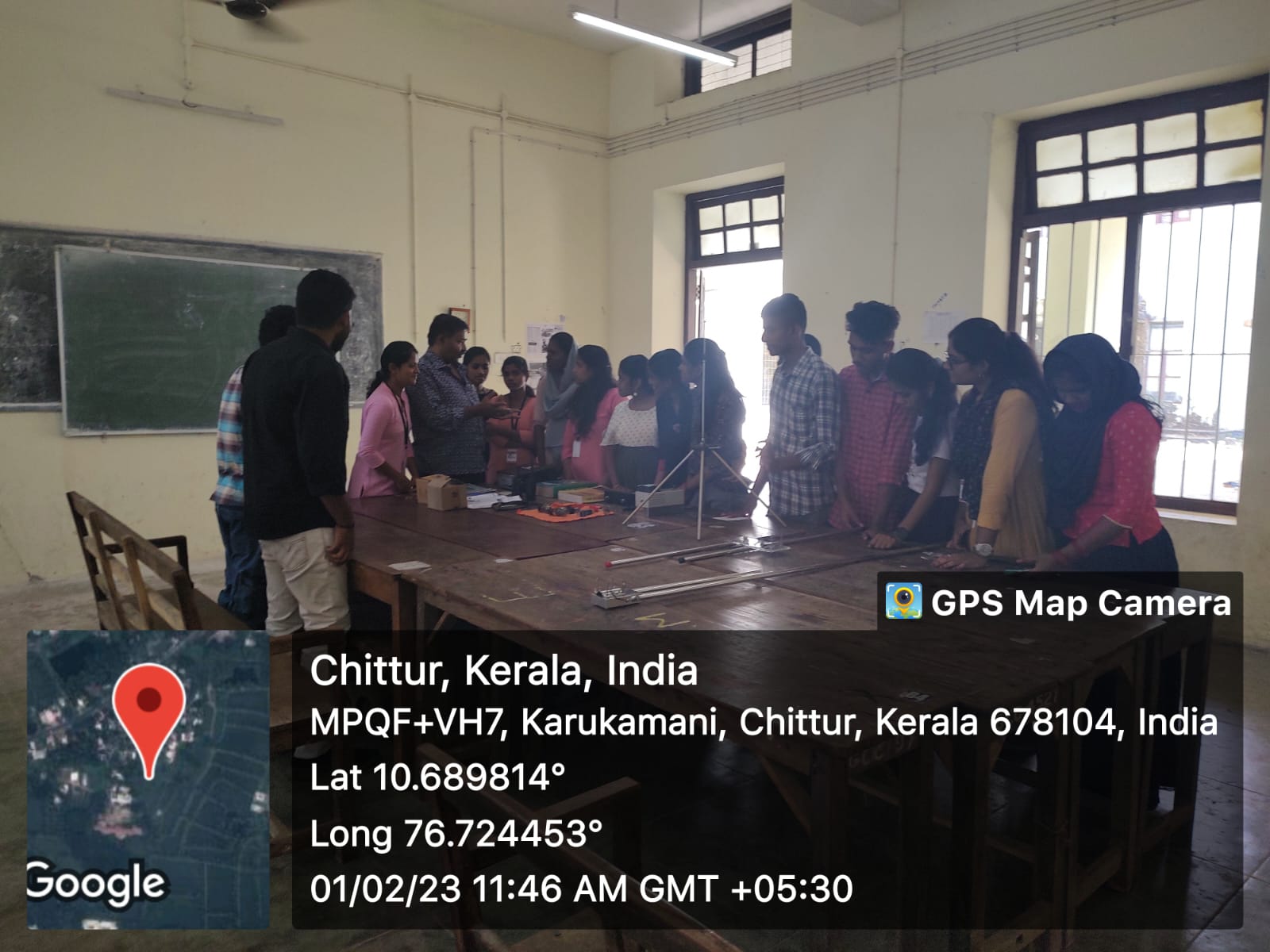 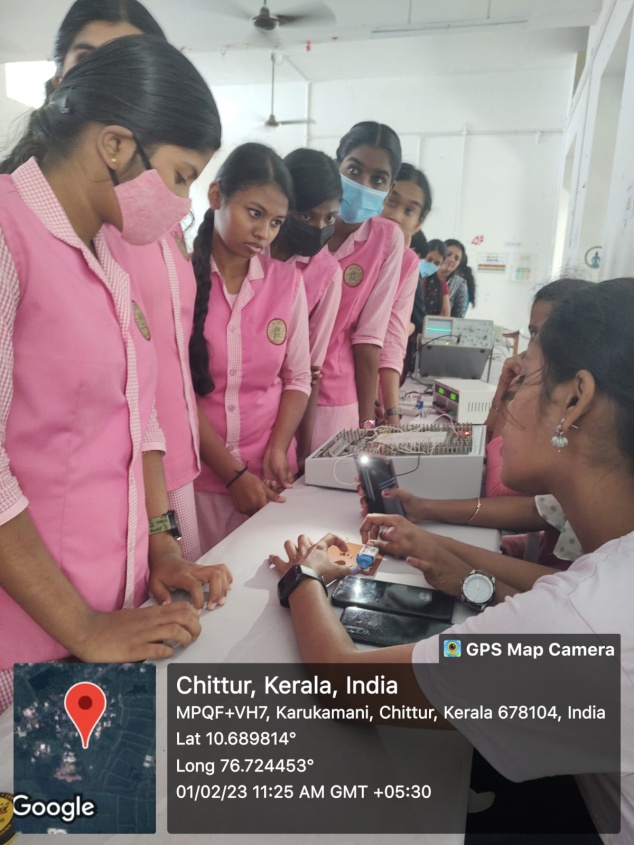 SLTitle of the programmeType (Seminar/ Debate/ Poster presentation / Workshop / Camp etcFromToConvernor/Coordinator with department1Research methodology and opportunities in RF engineeringLecture-Dr. Vipin (Alumni), ST Microelectronics, Grenoble, France29-06-2022--2LED bulb repair and manufacturingWorkshop-DCE sponsored25-01-2023-Dr. Sreejith M. Nair3Ham radio demonstrationExhibition- DCE sponsored30-01-202301-02-2023Dr. Sreejith M. Nair4ExhibitionDCE sponsored30-01-202301-02-2023Dr. Sreejith M. NairPlatinum Jubilee Rally on 11th August 2022 from GVGHSS Chittur to Govt. College ChitturPlatinum Jubilee Rally on 11th August 2022 from GVGHSS Chittur to Govt. College ChitturPlatinum Jubilee Rally on 11th August 2022 from GVGHSS Chittur to Govt. College ChitturPlatinum Jubilee Rally on 11th August 2022 from GVGHSS Chittur to Govt. College ChitturPlatinum Jubilee Rally on 11th August 2022 from GVGHSS Chittur to Govt. College ChitturPlatinum Jubilee Rally on 11th August 2022 from GVGHSS Chittur to Govt. College ChitturAnti-drug Campaign: Human chain on 1st November 2022 from Chittur Tattamangalam Muncipality to Govt. College ChitturAnti-drug Campaign: Human chain on 1st November 2022 from Chittur Tattamangalam Muncipality to Govt. College ChitturAnti-drug Campaign: Human chain on 1st November 2022 from Chittur Tattamangalam Muncipality to Govt. College ChitturAnti-drug Campaign: Human chain on 1st November 2022 from Chittur Tattamangalam Muncipality to Govt. College ChitturAnti-drug Campaign: Human chain on 1st November 2022 from Chittur Tattamangalam Muncipality to Govt. College ChitturAnti-drug Campaign: Human chain on 1st November 2022 from Chittur Tattamangalam Muncipality to Govt. College ChitturIndustrial visitITI Limited Kanjikode Palakkad on 26.11.2022Munnar Ramakkelmedu Vagamon 20.02.2023-22.02.2023Industrial visitITI Limited Kanjikode Palakkad on 26.11.2022Munnar Ramakkelmedu Vagamon 20.02.2023-22.02.2023Industrial visitITI Limited Kanjikode Palakkad on 26.11.2022Munnar Ramakkelmedu Vagamon 20.02.2023-22.02.2023Industrial visitITI Limited Kanjikode Palakkad on 26.11.2022Munnar Ramakkelmedu Vagamon 20.02.2023-22.02.2023Industrial visitITI Limited Kanjikode Palakkad on 26.11.2022Munnar Ramakkelmedu Vagamon 20.02.2023-22.02.2023Industrial visitITI Limited Kanjikode Palakkad on 26.11.2022Munnar Ramakkelmedu Vagamon 20.02.2023-22.02.2023Calicut University Interzone Kalaripayettu Championship: Bronze medalSharon C. (CHAVSEL026), II B Sc ElectronicsCalicut University Interzone Kalaripayettu Championship: Bronze medalSharon C. (CHAVSEL026), II B Sc ElectronicsCalicut University Interzone Kalaripayettu Championship: Bronze medalSharon C. (CHAVSEL026), II B Sc ElectronicsCalicut University Interzone Kalaripayettu Championship: Bronze medalSharon C. (CHAVSEL026), II B Sc ElectronicsCalicut University Interzone Kalaripayettu Championship: Bronze medalSharon C. (CHAVSEL026), II B Sc ElectronicsCalicut University Interzone Kalaripayettu Championship: Bronze medalSharon C. (CHAVSEL026), II B Sc ElectronicsThree University Ranks: Rank 4: Rumaiza Parveen (CHATSEL005), Rank 7: Shriraja S (CHATSEL012), Rank 9: Sriya C (CHATSEL006)Three University Ranks: Rank 4: Rumaiza Parveen (CHATSEL005), Rank 7: Shriraja S (CHATSEL012), Rank 9: Sriya C (CHATSEL006)Three University Ranks: Rank 4: Rumaiza Parveen (CHATSEL005), Rank 7: Shriraja S (CHATSEL012), Rank 9: Sriya C (CHATSEL006)Three University Ranks: Rank 4: Rumaiza Parveen (CHATSEL005), Rank 7: Shriraja S (CHATSEL012), Rank 9: Sriya C (CHATSEL006)Three University Ranks: Rank 4: Rumaiza Parveen (CHATSEL005), Rank 7: Shriraja S (CHATSEL012), Rank 9: Sriya C (CHATSEL006)Three University Ranks: Rank 4: Rumaiza Parveen (CHATSEL005), Rank 7: Shriraja S (CHATSEL012), Rank 9: Sriya C (CHATSEL006)